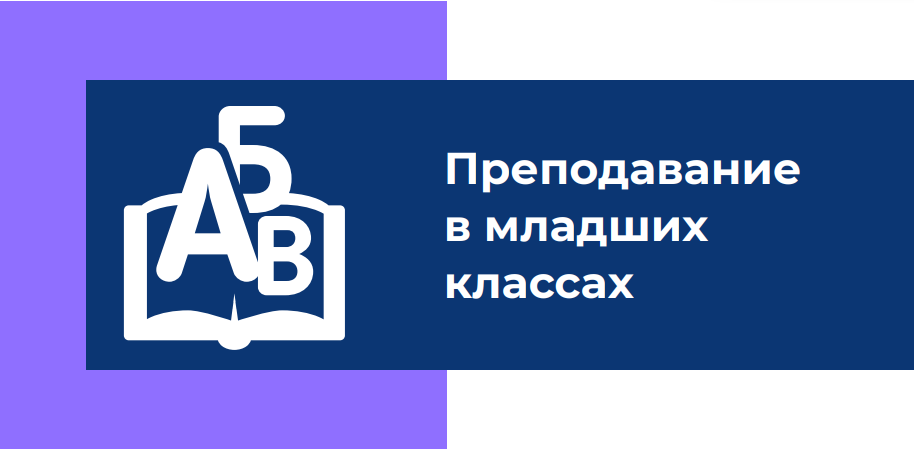 Имеет свидетельство на право участия в оценке демонстрационного экзамена по стандартам worldskills. Прошла курсы повышения квалификации:- «Современные технологии реализации ФГОС начального общего образования», 2018 г.- «Digital-школа: использование технологий виртуальной реальности в проектировании цифровой образовательной среды», 2019 г.Имеет опыт деятельности в роли:- технического эксперта при проведении государственной итоговой аттестации в формате демонстрационного экзамена по компетенции «Преподавание в младших классах», 2020 г.;- педагога-тренера при подготовке участников к региональному чемпионату worldskills по компетенции «Преподавание в младших классах» 2019 – 2021 г.;- члена экспертной группы конкурсной комиссии проекта «Уральская инженерная школа», 2018, 2021 г.;- участника сетевой академии Cisco, 2020, 2021 г.Педагогический состав мастерской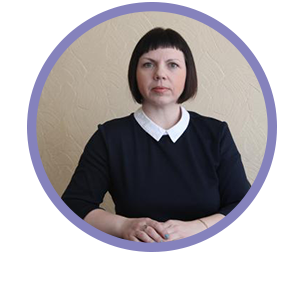 Черкасова Татьяна АнатольевнаЗаведующий мастерскойПреподаватель первой квалификационной категории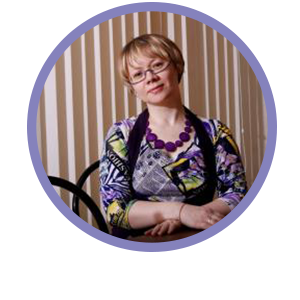 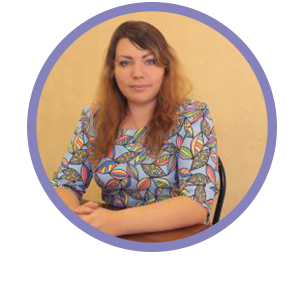 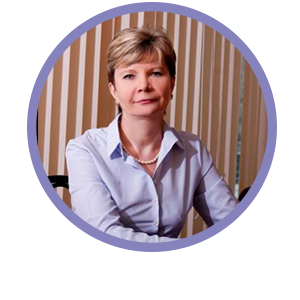 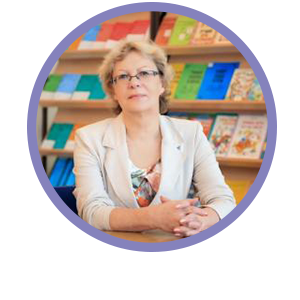 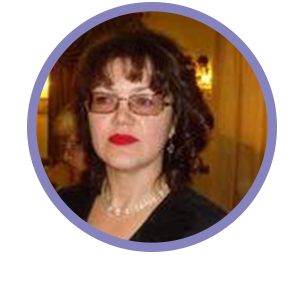 Солончук Татьяна АлександровнаЦепова Анастасия СергеевнаЕршова Галина АлексеевнаКузина Ольга ЕвгеньевнаЕлистратова Ирина ВикторовнаЭксперт с правом проведения демонстрационного экзамена, преподаватель высшей квалификационной категорииЭксперт с правом участия в оценке регионального чемпионата,преподаватель высшей квалификационной категорииЭксперт с правом проведения демонстрационного экзамена, преподаватель высшей квалификационной категорииЭксперт с правом проведения демонстрационного экзамена, преподаватель высшей квалификационной категорииЭксперт с правом проведения демонстрационного экзамена, преподаватель первой квалификационной категории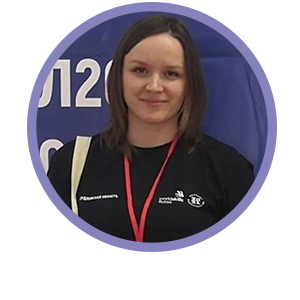 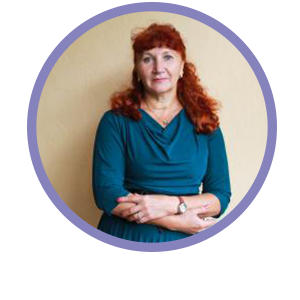 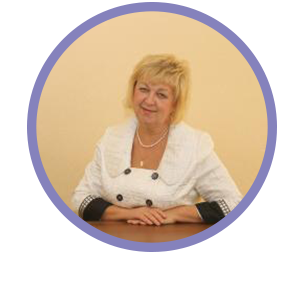 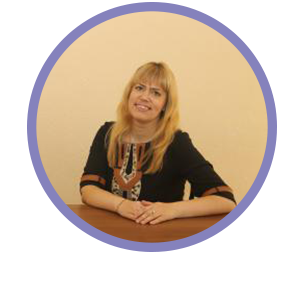 Цапля Светлана НиколаевнаХудякова Ольга ВикторовнаФарафонова Елена СергеевнаНеофитова Елена ЮрьевнаЩавлева Оксана НиколаевнаЭксперт с правом проведения демонстрационного экзамена, преподаватель первой квалификационной категорииЭксперт с правом проведения демонстрационного экзамена, преподаватель первой квалификационной категорииЭксперт с правом проведения демонстрационного экзамена, преподаватель первой квалификационной категорииЭксперт с правом проведения демонстрационного экзамена, преподаватель первой квалификационной категорииЭксперт с правом проведения демонстрационного экзамена, преподаватель первой квалификационной категории